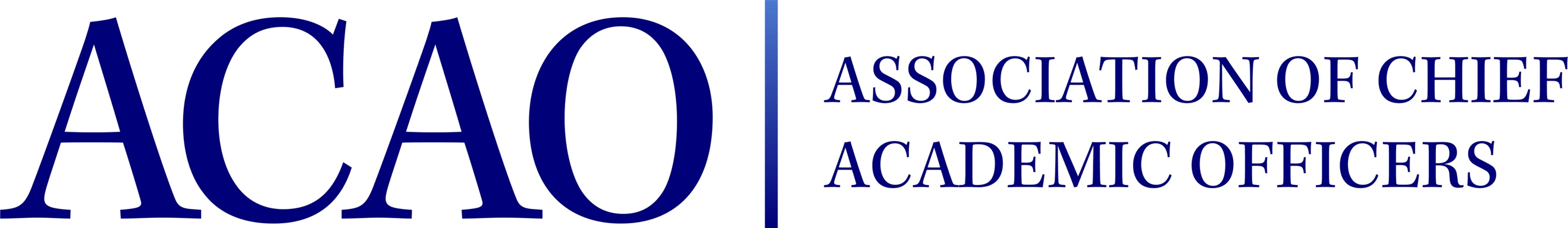 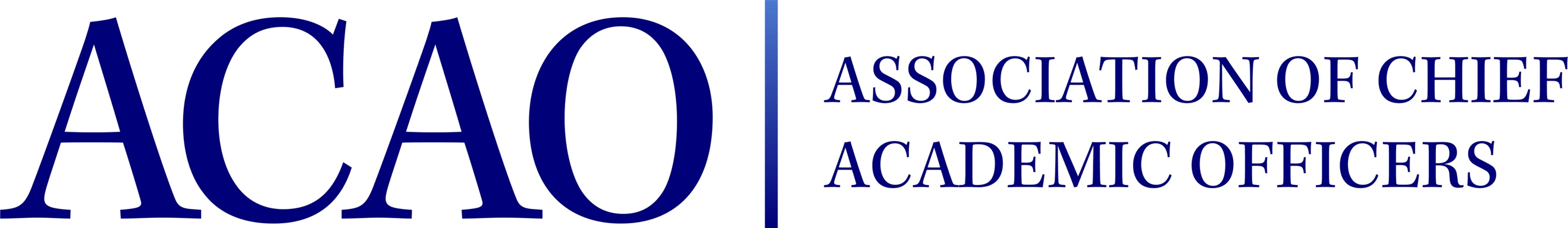 ACAO Board of Directors Meeting MinutesApril 13, 2023, 12:00pm – 3:00 pm ET
 https://us02web.zoom.us/j/84259074588?pwd=R1J0VGNFM0l2Z3RGRmxUVWVCOVJzUT0912:00 – 12:10	Working Lunch: Welcome & New Board Member introductions		Board introductions for new board directors12:10 – 1:00	John O’Brien, President & CEO EDUCAUSE		Several ideas noted to collaborate with EDUCAUSE – Board liaisons with each others boardsSessions / panels at EDUCAUSE Annual Meetings and/or other meetingsJoint videos / webinars / podcastsTeaching & learning conference, co-locate with EDUCAUSERegional outreach efforts with CAOs1:00 – 1:05	Review and approve Board Minutes March 1, 2023 – B Ingram- Call for discussion/updates.March Board Minutes here – Vote for approval	Approved by consensus1:05 – 1:45	Review Strategic Plan, progress & outreachMembership Committee to re-convene this summer to reach goal of 100% increase in membership by 20251:45 – 2:15	Committee Structure		Motion: Remove Finance Committee & report to Treasurer @ Executive Committee mtgs		Motion – C. St Germain 2nd – S. Yatin – All in favor, motion passes		Membership Committee (stays as is).  Membership to look at cost of dues.		Professional Development Committee (stays as is)Digital Learning Committee (Innovation & Strategy Committee) Board agreed to change name to Community Engagement & Outreach Committee2:15 – 2:30	Members Business Meeting Agenda & Board Roles		Round table topics		Board to take a seat at all tables & engage with members2:30 – 2:45	Provost Reception Board Roles		Board members to thank sponsors & welcome potential members2:45 – 3:00	New BusinessGailda Davis, ACE AVP and Executive Director for ACE Connect (Leadership Education & Outreach). Collaborate on the future of higher educationMany presidents come from the CAO roleCAO roles are unique.Secretariate members are the ACE target for outreachVision is transformational changeL. de Abruna will connect with AAC&U for potential to locate ACAO board meeting at their annual meetingC. St Germain will talk with Exec Committee about a summer in person board meetingMotion: Board meetings will move to every other month 12-1pm ET.  Executive Committee meetings every other month in-between board meetings. Motion – S. Yatin. 2nd G. Baker – All in favor – Motion passesNo May Board MeetingNext meeting will be June 7th 12-1pm ET3:00		Adjourn	            ACAO @ ACE Annual Conference – Schedule of EventsApril 13th: ACAO BOD Meeting 12:00 – 3:00pm Marriott Marquis – Magnolia 2nd FloorApril 13th: ACAO Provosts Reception 5:00 – 7:00pm The City Tap House   901 9th Street NW		   Washington, DC 20001.       202-290-2252**Our Provost Reception is generously sponsored by Academic Search & EAB.  Both have contributed $2500 each.April 14th: ACAO Members Business Meeting – 7:30 – 9:00am Marriott Marquis -Capitol M4April 14th: ACAO Session 10:15 – 11:00am  At the Pleasure of the President  Salon 12 & 13M2		   901 9th Street NW		   Washington, DC 20001		   202-290-2252	Additional Information (only if there is time)Finance Committee 	February Financials here	2023 BudgetMembership Committee Digital Learning Professional Development Town Hall April 18, 2023 12-1pm ET Re-Imagining Academic Program Vitality: Prioritizing for a Strategic PortfolioProvost Handbook https://docs.google.com/document/d/1YP4pvHxrrw5Up11z5PUjWIsmTvsZyy0o/edit#heading=h.blszj0whc34pBlogAdvisory Council What are the top areas you’re focused on this semester?  What is happening on campus?New BusinessBoard ResourcesACE MOU Here	ACAO Board of Directors OathTopic: ACAO Board of Directors MeetingTime: Apr 6, 2022, 02:00 PM Eastern Time (US and Canada)        Every month on the First Wed, until Mar 1, 2023, 12 occurrence(s)        Mar 1, 2023, 02:00 PMJoin Zoom Meetinghttps://us02web.zoom.us/j/84259074588?pwd=R1J0VGNFM0l2Z3RGRmxUVWVCOVJzUT09Meeting ID: 842 5907 4588Passcode: 718864One tap mobile+13017158592,,84259074588#,,,,*718864# US (Washington DC)+13126266799,,84259074588#,,,,*718864# US (Chicago)Dial by your location        +1 301 715 8592 US (Washington DC)        +1 312 626 6799 US (Chicago)        +1 646 876 9923 US (New York)        +1 253 215 8782 US (Tacoma)        +1 346 248 7799 US (Houston)        +1 669 900 6833 US (San Jose)Meeting ID: 842 5907 4588Passcode: 718864Find your local number: https://us02web.zoom.us/u/kj1bM2yKS2022/23 Board of Directors: Assigned Committees & Roles*BJ Reed, Innovation & Strategy Committee Member:  Advisory Council rep*Michael Gealt, Professional Development: Advisory Council repNameAttendedAttendedNameGail BakerPam StinsonPam StinsonRobyn ParkerBeth IngramJunius GonzalesJunius GonzalesxSacha KoppxLori WerthxPeter NwosuPeter NwosuxMichael CarrxMark GinsbergPatricia Salkin Patricia Salkin xConstance St GermainLaura de AbrunaLaura de AbrunaJamie WinebrakexMichael QuillenMichael QuillenHeather ColtmanxSophia MaggelakisSophia MaggelakisMaria Woodside OriakhixServet YatinServet YatinApril Mason/Adv  (nv)xGregor ThuswaldnerxAmy RellAmy RellDoreen Murner   (nv)Executive CommitteeDirectorRole/CommitteeInstitutionTerm EndingExecutive CommitteeBeth IngramPresidentNorthern Illinois University2022/2023Executive CommitteeGail BakerPast President Responsibility:  Chair of Nominating andBylaws CommitteesUniversity of San Diego2022/2023Executive CommitteeConstance St GermainPresident ElectCapella University2023Executive CommitteeLori WerthTreasurer: Chair Finance University of Pikeville2025Executive CommitteeMark GinsbergSecretaryInnovation & StrategyGeorge Mason University2024Doreen MurnerExecutive DirectorAMC Sourcen/aJunius GonzalesChair: Professional DevelopmentNY Institute of Technology2023Patricia SalkinMembership Committee & Blog Series CoordinatorTouro College2023Heather ColtmanFinance CommitteeJames Madison University2023Pam StinsonProfessional DevelopmentOklahoma State University – Oklahoma City2023James WinebrakeProfessional DevelopmentUniversity of North Carolina Wilmington2024Peter NwosuMembership CommitteeInnovation & StrategyLehman College of CUNY2024Michael QuillenCo-Chair: Membership CommitteeRowan-Cabarrus Community College2025Maria Woodside-OriakhiMembership CommitteeUniversity of the Bahamas2025Gregor ThuswaldnerHandbook Task ForceWhitworth University2025Laura Niesen de AbrunaPI: Digital Fellows Project/DLC ChairInnovation & StrategyDominican University of Chicago2025Sophia MaggelakisWentworth Inst. Of Technology2026Servet YatinQuincy College2026Amy RellCollege for Financial Planning2026Robyn ParkerSaybrook University2026Sacha KoppGonzaga University 2026Michael CarrNorth Park University2026April MasonChair:  Advisory Council; Ex Officio member of the board: Membership Cmten/a